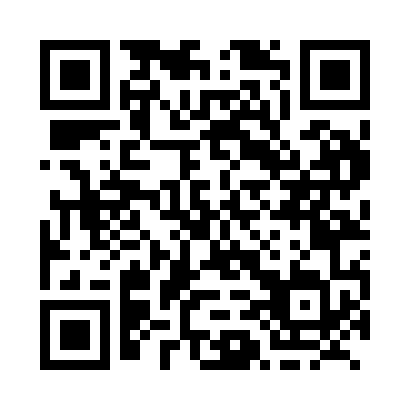 Prayer times for The Block, Newfoundland and Labrador, CanadaWed 1 May 2024 - Fri 31 May 2024High Latitude Method: Angle Based RulePrayer Calculation Method: Islamic Society of North AmericaAsar Calculation Method: HanafiPrayer times provided by https://www.salahtimes.comDateDayFajrSunriseDhuhrAsrMaghribIsha1Wed4:266:091:246:288:4110:232Thu4:246:071:246:298:4210:253Fri4:226:061:246:298:4310:284Sat4:206:041:246:308:4510:305Sun4:176:021:246:318:4610:326Mon4:156:011:246:328:4810:347Tue4:135:591:246:338:4910:368Wed4:115:581:246:348:5010:389Thu4:095:571:246:348:5210:4010Fri4:065:551:246:358:5310:4211Sat4:045:541:246:368:5410:4412Sun4:025:521:246:378:5610:4613Mon4:005:511:246:378:5710:4914Tue3:585:501:246:388:5810:5115Wed3:565:491:246:398:5910:5316Thu3:545:471:246:409:0110:5517Fri3:525:461:246:409:0210:5718Sat3:505:451:246:419:0310:5919Sun3:485:441:246:429:0411:0120Mon3:465:431:246:439:0611:0321Tue3:445:421:246:439:0711:0522Wed3:425:411:246:449:0811:0723Thu3:405:401:246:459:0911:0924Fri3:385:391:246:459:1011:1125Sat3:375:381:246:469:1111:1326Sun3:355:371:246:479:1211:1527Mon3:335:361:256:479:1311:1728Tue3:325:351:256:489:1511:1929Wed3:305:351:256:499:1611:2030Thu3:305:341:256:499:1711:2131Fri3:295:331:256:509:1711:21